　ロボコン2018参加申込書（第１次）　公益財団法人 科学振興仁科財団　理事長 様平成３０年　　　月　　　日　（注）ロボット名は分かりやすく、読みやすい名前を付けてください。申込書は参加ロボット１台につき１枚必要です。《７月７日（土）締め切り厳守》担当教員名　　　　　　　　　　　　　　　　　　学校長氏名　　　　　　　　　　　　　　　　職印　※ 担当教員連絡先メールアドレス（添付書類を送信しますので、携帯アドレスはご遠慮ください。仁科会館のメール受信を「許可」して下さい。）※ 参加賞（ロゴ入りTシャツ）サイズについて　 　通常Lサイズをご用意しますが、小柄、大柄な方には別に用意させて頂きます。Ｍ・ＬＬ希望の枚数をご記入下さい。なお、この用紙の申請以外は　サイズ取り替えはできません。　参加者　小柄な方（ Ｍ ）サイズ　《　　　　　　》枚　　　　　　　　　通常（ Ｌ ）サイズ　《　　　　　　》枚　　　　 大柄な方（ＬＬ）サイズ　《　　　　　　》枚　　　　　　　　　 （３Ｌ）サイズ　《　　　　　　》枚第二次ロボコン参加申込書（略図）参考記入例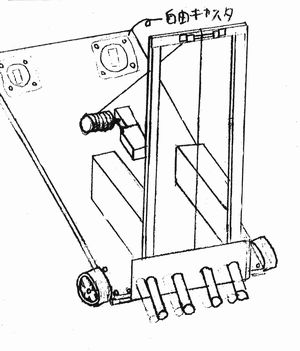 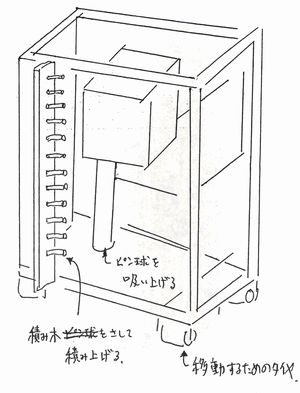 学 校 名参　　　　加　　　　者参　　　　加　　　　者参　　　　加　　　　者参考事項(特徴)学 校 名グループ名ロボット名(８文字以内)ロボット名(８文字以内)参考事項(特徴)学科名・クラブ名ふりがな（10文字以内）ふりがな（10文字以内）部門選択 ○で囲む 　中学校部門　　・　中学校部門　　・高等学校部門構成メンバー氏名(学年)総人数_________人( 　年)( 　年)( 　年)構成メンバー氏名(学年)総人数_________人( 　年)( 　年)( 　年)構成メンバー氏名(学年)総人数_________人( 　年)( 　年)( 　年)構成メンバー氏名(学年)総人数_________人( 　年)( 　年)( 　年)